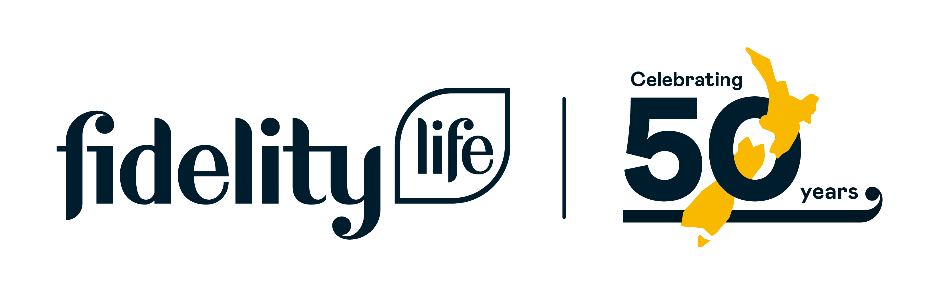 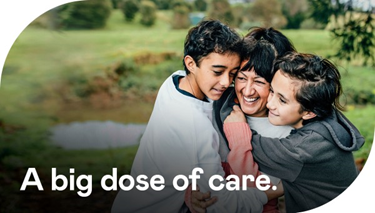 Who is eligible for Cancer companion?In 2022, Fidelity Life launched Cancer companion – a partnership with CancerAid and Teladoc Health to empower customers on their cancer journey in 3 ways with a Cancer Coach, Second Medical Opinion and Mental Health Support.Find out more about Cancer companion and its eligibility criteria.